SkillsUSA 2024 Additive Manufacturing State Challenge Medallion Models Welcome to the “logo Medallion” challenge! The task at hand is to design an eye-catching medallion that represents your school, yourself, mascot, state, country, event, or hobby.Design Examples:Bump MapsDisplacement TextureColor/Material ChangesEmbossed/Debossed Text MotionExample of a Basic Design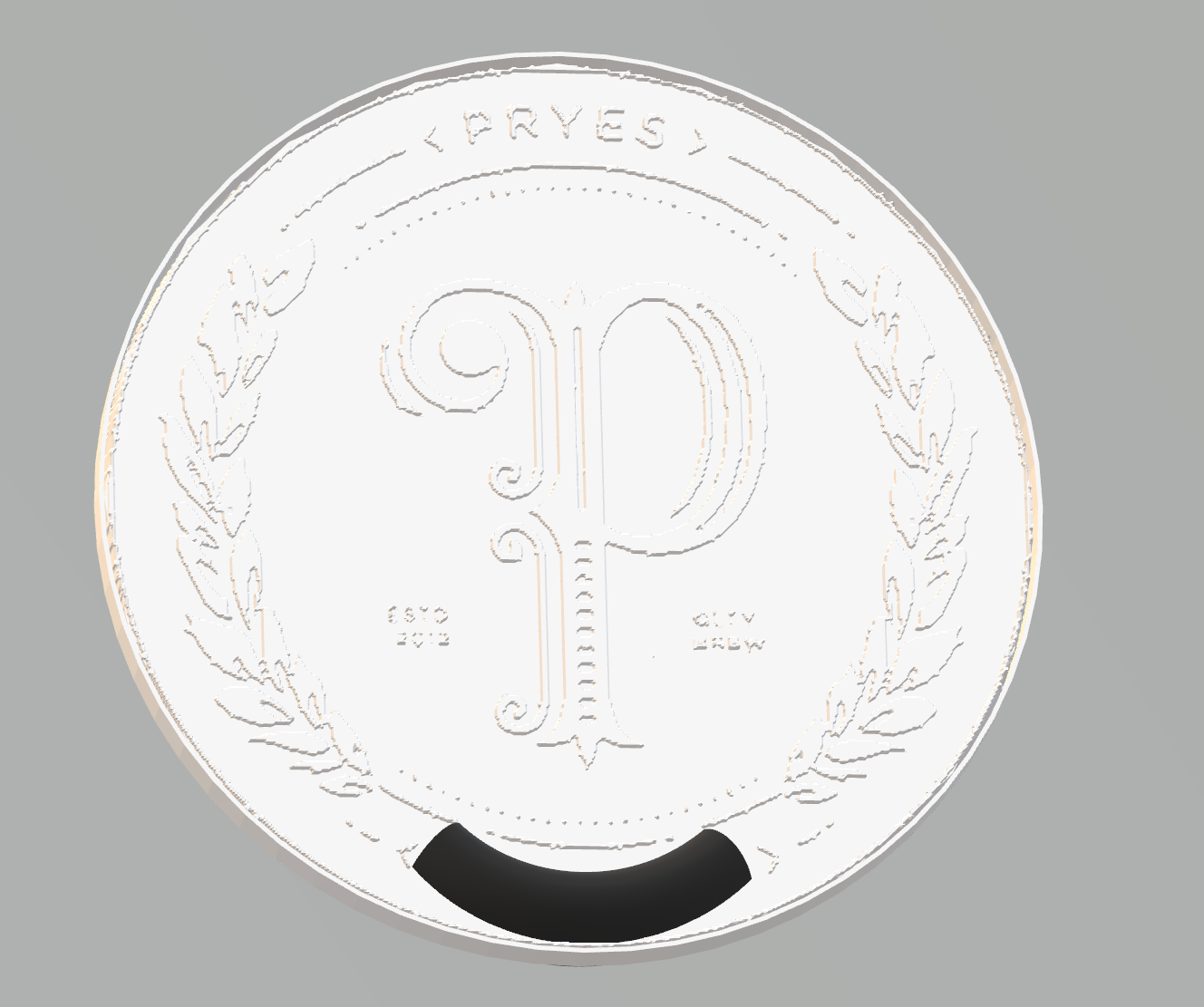 Competition RequirementsThe design must be completely 3D printed.The design can be 3D printed using any technology.The design must contain at least two legibly printed words.The design can contain 3D printed bodies that are glued together for the final part.Parts can be colored or painted.The printed design can have moving bodies.The design must be at least 3” x 3” x ¼”3D Printed Design - Students must create a design that:Is original and designed by competitorPrints all parts in less than 8 hoursUses less than 5 cubic inches of model and/or support combined for all parts.Students must submit files at the competition. Final prints will be delivered the day of the contest so that students can test, assemble/modify and be evaluated.Tips for CompetitorsHere are some tips to maximize the points awarded to you:Build debossed text on a horizontal surface for best results. This may require building the part on its edge or standing up.Paint 3D is a free tool to help design the part. Try to leverage a design with multiple printed colors or technologies for a more creative part.Leverage post-processing techniques to smooth or color printed bodies.Additional moving parts may add to your score but can produce more points of failure on the final assembly.Use online resources (YouTube, GrabCAD Tutorials)Whenever intellectual property (IP) deters you from a project, try using approximate geometries to communicate the design intent.Optional design for additive manufacturing learning resources:Stratasys Think Additively™ Masterclass:https://youtube.com/playlist?list=PLUYaY5EIPtNBdU-s-7l9rl05lBHHlTarIState Competition Procedure

Before or on competition day:Students submit Engineering Notebook (See engineering notebook guidelines below.)Students submit print files in both CAD (.step, .iges, .sldprt, etc.) and mesh (STL, 3MF, OBJ, etc.) format. The files should be placed on a zip drive to be turned in at the competition. A zip drive may be provided at orientation.Students submit physical parts.Students submit final assembly, if applicable.Students submit their presentation.State Competition Judging CriteriaThe Engineering Notebook should contain robust content, including, at a minimum, the following: Be clearly labeled with competitor name(s), date and page # on each page Begin with a problem statementInclude discovery and documentation of approach to solve problemInclude sketched design concepts with critical features labeledCritical dimensions clearly labeled in design sketchConsiderations for designing for additive manufacturing distinctly addressed (i.e., part strength, part orientation) especially including any expected risks during printing. Screenshots of the print time and material usage for all printed partsDesign decisions and alternatives are documented and evaluated thoughtfullyThe design must adhere to the Competition Requirements stated on the prior page.Quality of final assemblyDoes it perform the function in the manner it was designed to do?Does it meet all requirements in competition guidelines?Do inserted components or multiple printed parts mate together properly?Did the students design the part with additive manufacturing in mind?Is there sufficient tolerance between parts for movement?The design must illustrate best practices for “design for additive manufacturing (DFAM)”. Below are some potential DFAM metrics to optimize for.Build TimePost-Processing/Support Removal TimeFunctionality Optimization (gear ratio, pliability, strength, etc.)Monetary SavingsMaterial ConsumptionEnergy UsageComponent Consolidation (lack of store-bought hardware)Lightweighting for ErgonomicsPresentation Criteria The team clearly describes their understanding of the problem to be solved.Design Process: good design logic is used for key design choices. Intentional and well-communicatedThe presentation is professional and well-rehearsedThe presentation emphasizes quantitative improvements (measured and estimated) of the time, quality, or cost of the improvement as well as any DFAM tactics employed.Practical evaluation: team demonstrates visually (videos, photos, drawings, animation, etc.) the task they improved, both before and after.